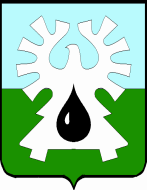 МУНИЦИПАЛЬНОЕ ОБРАЗОВАНИЕ ГОРОД УРАЙХанты-Мансийский автономный округ-ЮграАДМИНИСТРАЦИЯ ГОРОДА УРАЙПОСТАНОВЛЕНИЕот 10.12.2020										   № 3053Об утверждении плана проведения оценки фактического воздействия муниципальных нормативных правовых актов администрации города Урай на 2021 год В соответствии с пунктами 5.3, 5.4 Порядка проведения администрацией города Урай оценки регулирующего воздействия проектов муниципальных нормативных правовых актов, экспертизы и оценки фактического воздействия  муниципальных нормативных правовых актов, затрагивающих вопросы осуществления предпринимательской и инвестиционной деятельности, утвержденного постановлением администрации города Урай от 21.04.2017 №1042:1. Утвердить план проведения оценки фактического воздействия муниципальных нормативных правовых актов администрации города Урай на 2021 год (далее – План) согласно приложению.2. Органам администрации города Урай, муниципальному казенному учреждению «Управление жилищно-коммунального хозяйства города Урай», ответственным за проведение оценки фактического воздействия муниципальных нормативных правовых актов администрации города Урай, провести оценку фактического воздействия муниципальных нормативных правовых актов администрации города Урай в срок, установленный Планом.3. Постановление разместить на официальном сайте органов местного самоуправления города Урай в информационно-телекоммуникационной сети «Интернет».4. Контроль за выполнением постановления возложить на заместителя главы города Урай С.П.Новосёлову.Исполняющий обязанности главы города Урай					        В.В. ГамузовПриложение к постановлениюадминистрации города Урайот 10.12.2020  № 3053План проведения оценки фактического воздействия муниципальных нормативных правовых актовадминистрации города Урай на 2021 год№ п/пМуниципальный нормативный  правовой акт, подлежащий оценке фактического воздействия Срок проведения оценки фактического воздействияСрок проведения оценки фактического воздействияСрок проведения оценки фактического воздействияОрган, ответственный за проведение оценки фактического воздействия Обоснование необходимости включения муниципального нормативного правового акта в план№ п/пМуниципальный нормативный  правовой акт, подлежащий оценке фактического воздействия Общий срок проведения оценки фактического воздействияПериод проведения публичных консультацийДата направления документов в уполномоченный органОрган, ответственный за проведение оценки фактического воздействия Обоснование необходимости включения муниципального нормативного правового акта в планпостановление администрации города Урай от 29.01.2019 №169«Об утверждении Положения об оказании ритуальных услуг и содержании мест захоронения на территории города Урай»с 10.02.2021по 10.05.2021с 10.02.2021 по 11.03.2021до 15.04.2021муниципальное казенное учреждение «Управление жилищно-коммунального хозяйства города Урай»заключение об оценке регулирующего воздействия от 31.01.2019 №23/2-85постановление администрации города Урай от 06.03.2018 №505 «Об утверждении Порядка определения объема и предоставления субсидий из бюджета городского округа город Урай социально ориентированным некоммерческим организациям»с 01.06.2021 по 01.09.2021с 01.06.2021 по 29.06.2021до 11.08.2021отдел по содействию населению в осуществлении местного самоуправления управления по развитию местного самоуправлениязаключение об оценке регулирующего воздействия от 02.03.2018 №2018-4326постановление администрации города Урай от 10.08.2018 №2047 «Об осуществлении муниципального жилищного контроля на территории муниципального образования город Урай»с 01.07.2021 по 01.10.2021с 01.07.2021 по 28.07.2021до 08.09.2021отдел муниципального контроля администрации города Урайзаключение об оценке регулирующего воздействия от 26.07.2018 №2018-15699постановление администрации города Урай от 07.02.2019 №223 «Об определении границ, прилегающих к некоторым организациям и объектам территорий, на которых не допускается розничная продажа алкогольной продукции»с 01.09.2021 по 01.12.2021с 01.09.2021 по 28.09.2021до 10.11.2021отдел развития предпринимательства управления экономического развития администрации города Урайзаключение об оценке регулирующего воздействия от 23.01.2019 №23/2-64постановление администрации города Урай от 30.09.2019 №2389«Об утверждении Порядка накопления твердых коммунальных отходов (в том числе их раздельного накопления) в муниципальном образовании Ханты-Мансийского автономного округа - Югры городской округ город Урай»с 05.10.2021 по 31.12.2021с 05.10.2021 по 01.11.2021до 15.12.2021муниципальное казенное учреждение «Управление жилищно-коммунального хозяйства города Урай»заключение об оценке регулирующего воздействия от 16.09.2019 №23/2-749